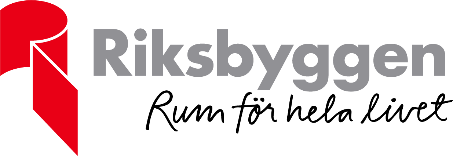 ÄNDRINGByte av hiss – Prilyckegatan 93Göteborg 2022-05-23Då Kone har leveransproblem med material för hissbytet så är vi tvungna att skjuta fram bytet av hissen. Arbetet kommer i stället att pågå mellan 5/9 till 3/10.Hissen kommer därför vara i fullt bruk under sommaren.Preliminärtidplan enligt nedanPrilyckegatan 105 & Lillekärr Södra 166 (stängs av för betonglagning 13/6 – 20/6) och 8/8 – 5/9 för byte av hissPrilyckegatan 89 – 1/6 till 3/6 för betonglagning därefter 5/9 till 3/10 & Prilyckegatan 93 – 5/9 till 3/10Har ni frågor/funderingar är ni välkomna att kontakta mig.Med vänlig hälsningRiksbyggenChristian StefanssonTfn: 031 - 704 55 98Christian.Stefansson@riksbyggen.sePå uppdrag av Göteborgshus 38 styrelseDå Kone har leveransproblem med material för hissbytet så är vi tvungna att skjuta fram bytet av hissen. Arbetet kommer i stället att pågå mellan 5/9 till 3/10.Hissen kommer därför vara i fullt bruk under sommaren.Preliminärtidplan enligt nedanPrilyckegatan 105 & Lillekärr Södra 166 (stängs av för betonglagning 13/6 – 20/6) och 8/8 – 5/9 för byte av hissPrilyckegatan 89 – 1/6 till 3/6 för betonglagning därefter 5/9 till 3/10 & Prilyckegatan 93 – 5/9 till 3/10Har ni frågor/funderingar är ni välkomna att kontakta mig.Med vänlig hälsningRiksbyggenChristian StefanssonTfn: 031 - 704 55 98Christian.Stefansson@riksbyggen.sePå uppdrag av Göteborgshus 38 styrelseDå Kone har leveransproblem med material för hissbytet så är vi tvungna att skjuta fram bytet av hissen. Arbetet kommer i stället att pågå mellan 5/9 till 3/10.Hissen kommer därför vara i fullt bruk under sommaren.Preliminärtidplan enligt nedanPrilyckegatan 105 & Lillekärr Södra 166 (stängs av för betonglagning 13/6 – 20/6) och 8/8 – 5/9 för byte av hissPrilyckegatan 89 – 1/6 till 3/6 för betonglagning därefter 5/9 till 3/10 & Prilyckegatan 93 – 5/9 till 3/10Har ni frågor/funderingar är ni välkomna att kontakta mig.Med vänlig hälsningRiksbyggenChristian StefanssonTfn: 031 - 704 55 98Christian.Stefansson@riksbyggen.sePå uppdrag av Göteborgshus 38 styrelseDå Kone har leveransproblem med material för hissbytet så är vi tvungna att skjuta fram bytet av hissen. Arbetet kommer i stället att pågå mellan 5/9 till 3/10.Hissen kommer därför vara i fullt bruk under sommaren.Preliminärtidplan enligt nedanPrilyckegatan 105 & Lillekärr Södra 166 (stängs av för betonglagning 13/6 – 20/6) och 8/8 – 5/9 för byte av hissPrilyckegatan 89 – 1/6 till 3/6 för betonglagning därefter 5/9 till 3/10 & Prilyckegatan 93 – 5/9 till 3/10Har ni frågor/funderingar är ni välkomna att kontakta mig.Med vänlig hälsningRiksbyggenChristian StefanssonTfn: 031 - 704 55 98Christian.Stefansson@riksbyggen.sePå uppdrag av Göteborgshus 38 styrelse